Государственное бюджетное профессиональное общеобразовательное учреждение Московской области «Колледж «Подмосковье» (ГБПОУ МО «Колледж «Подмосковье»)Структурное подразделение №1 Методическая разработка  занятия  по информатике«Упрощение логических выражений»Преподаватель информатикиТихонова Юлия Владимировна2021-2022 уч.год  «Упрощение логических выражений», для обучающихся 1 курса.Разработка: Тихонова Юлия Владимировна, преподаватель информатики.Цель урока: научить учащихся упрощать логические выражения с помощью законов алгебры логики.Задачи:1. Образовательные:умение четко разделять изучаемый объект на составные части;умение правильно определять порядок выполнения операций в логическом выражении;умение устанавливать смысловые связи между различными частями сложных логических выражений; умение выбирать лучший вариант решения.2. Развивающие:развитие логического мышления, наблюдательности и сообразительности.3. Воспитательные:привитие интереса к предмету, к приобретению новых знаний, умений и навыков.Тип урока: Урок открытия новых знанийПлан проведения занятияВводная часть (представление преподавателя, объявление темы урока, цели и задач урока – Слайды 1-2).Повторение изученного ранее материала (что такое алгебра логики, высказывания, логические переменные, базовые логические операции, законы алгебры логики – Слайды 3-5)Изложение материала по упрощению логических выражений с помощью законов алгебры логики с демонстрацией примера с помощью визуальных средств (Слайды 6-12).Примеры для самостоятельного разбора. (Слайд 13)Контроль   работы учащихся по упрощению логических выражений, консультация по возникающим вопросам.Подведение итогов работы учащихся.Домашнее задание по теме "Упрощение логических выражений".1. Вводная часть урока Слайд №1-2В начале урока объявление темы урока, цели и задачи. Затем преподаватель предлагает вспомнить, что такое логика и где уже встречались с элементами логики, задавая соответствующие вопросы. Слайд №3-4Вопросы и примерные ответы учащихся: 1. Что такое алгебра логики? Ответ учащихся: Алгебра логики — это раздел математической логики, изучающий логические операции над высказываниями и правила преобразования сложных высказываний. 3. Что такое логическое высказывание? Ответ учащихся: Логическое высказывание — это любое повествовательное предложение, в отношении которого можно однозначно сказать, истинно (1) оно или ложно (0). 4. Вопрос учителя: Что такое логическая формула? Ответ учащихся: Логическая формула — это логические переменные (высказывания, обозначенные буквами), соединенные знаками логических операций. 5. Вопрос учителя: Какие логические операции вы знаете? Ответ ученика: Логические операции: отрицание (инверсия), конъюнкция, дизъюнкция, импликация, эквиваленция. Слайд №56. Давайте вспомним законы Алгебры логики.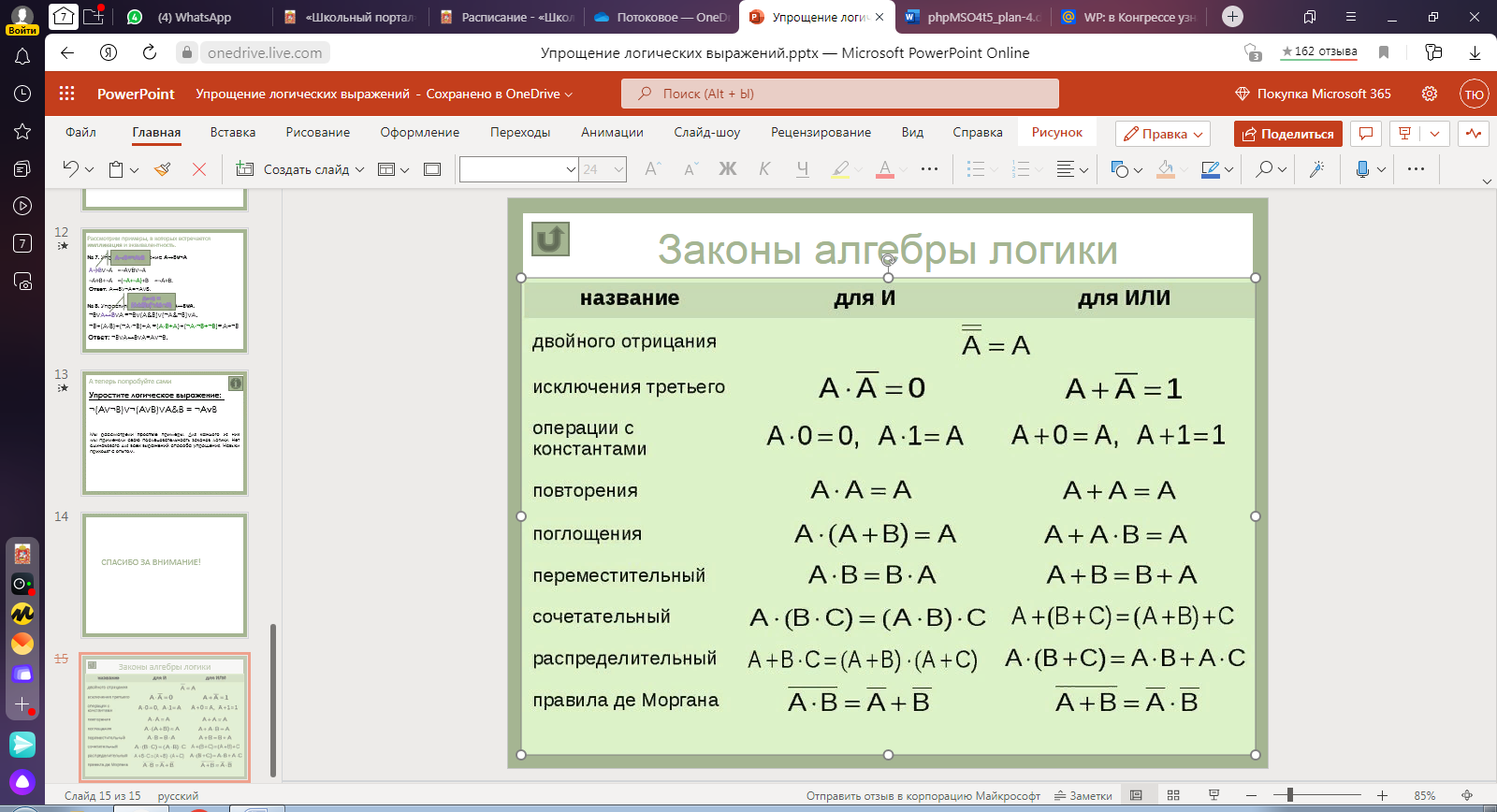 2. Изложение материала по упрощению логических выражений с помощью законов алгебры логики.Слайд №6 Упрощение логических выражений Под упрощением формулы, не содержащей операций импликации и эквивалентности, понимают равносильное преобразование, приводящее к формуле, которая либо содержит по сравнению с исходной меньшее число операций конъюнкции и дизъюнкции и не содержит отрицаний неэлементарных формул, либо содержит меньшее число вхождений переменных.​Слайд №7      Алгоритм упрощения логических выражений.Изучите алгоритм. 1. Заменить все «небазовые» операции (эквивалентность, импликацию, исключающее ИЛИ и др.) на их выражения через базовые операции инверсию, конъюнкцию и дизъюнкцию. 2. Раскрыть инверсии сложных выражений по правилам де Моргана таким образом, чтобы операции отрицания остались только у отдельных переменных. 3. Упростить выражение, т. е. как в алгебре раскрывать скобки, выносить общий множитель за скобки и т. д. Слайд №8 Рассмотрим на простых примерах некоторые приемы и способы, применяемые при упрощении логических формул, знакомые нам из алгебры. № 1. Упростим выражение: ¬A&B∨¬A&¬BПерепишем выражение с помощью более привычных операций умножения и сложения: 
¬A⋅B+¬A⋅¬BВынесем за скобки общий множитель (так же как в алгебре): ¬A⋅B+¬A⋅¬B=¬A⋅(B+¬B).Применим правило «Операция переменной с её инверсией» (алгебра логики): ¬A⋅(B+¬B)=¬A⋅1Применим правило «Операция с константами для "И"» (алгебра логики): ¬A⋅1=¬AОтвет: ¬A&B∨¬A&¬B=¬A№ 2. Упростим выражение: ¬A&(A&¬B)&¬BПерепишем выражение с помощью более привычных операций умножения и сложения: ¬A⋅(A⋅¬B)⋅¬BПрименим сочетательный закон (так же как в алгебре): ¬A⋅(A⋅¬B)⋅¬B=¬A⋅A⋅¬B⋅¬BПрименим правило «Операция переменной с её инверсией для "И"» (алгебра логики): =¬A⋅A⋅¬B⋅¬B=0⋅¬B⋅¬BМожно сразу записать в ответе 0, а можно расписать решение подробно:применим «Закон повторения» (алгебра логики): 0⋅¬B⋅¬B=0⋅¬Bприменим правило «Операция с константами для "И"» (алгебра логики): 0⋅¬B=0,. Ответ: ¬A&(A&¬B)&¬B=0.¬A&(A&¬B)&¬B=0. Слайд №9 Рассмотрим некоторые полезные приемы, которые иногда используются при упрощении логических формул. № 3 Упростим выражение A&B&C∨A&¬B&C∨A&B&¬C.Перепишем выражение с помощью более привычных операций умножения и сложения:A⋅B⋅C+A⋅¬B⋅C+A⋅B⋅¬C.Применим правило идемпотентности, повторим слагаемое (A⋅B⋅C):A⋅B⋅C+A⋅B⋅C+A⋅¬B⋅C+A⋅B⋅¬C.Теперь сгруппируем слагаемые, скобки ставим для наглядности: (A⋅B⋅C+A⋅¬B⋅C)+(A⋅B⋅C+A⋅B⋅¬C).Вынесем за скобки общий множитель: A⋅C⋅(B+¬B)+A⋅B⋅(C+¬C).Применим правило «Операция переменной с её инверсией для "ИЛИ"» (алгебра логики):A⋅C⋅(B+¬B)+A⋅B⋅(C+¬C).Получаем простое выражение A⋅C⋅1+A⋅B⋅1=A⋅C +A⋅B Вынесем общий множитель А за скобки:A⋅C +A⋅B =A⋅(B+C).Ответ: A&B&C∨A&¬B&C∨A&B&¬C=A&(B∨C).Слайд №10 № 4. Упростим выражение: (¬A∨(B∨C))&((¬A∨B)∨¬C) Перепишем выражение с помощью более привычных операций умножения и сложения и избавимся от ненужных скобок: (¬A+B+C)⋅(¬A+B+C)Заменим ¬A+B на X, чтобы легче было перемножать скобки: (X+C)⋅(X+¬C)=X⋅X+X⋅C+X⋅¬C+C⋅¬C.(X+C)⋅(X+¬C)=X⋅X+X⋅C+X⋅¬C+C⋅¬C. Применим правило идемпотентности: X⋅X+X⋅C+X⋅¬C+C⋅¬C=X+X⋅C+X⋅¬C+C⋅¬C Применим правило «Операция переменной с её инверсией для "И"» (алгебра логики): X+X⋅C+X⋅¬C+C⋅¬C=X+X⋅C+X⋅¬C+0. Вынесем за скобки общий множитель: X+X⋅C+X⋅¬C=X⋅(1+C)+X⋅¬C Применим «Операцию с константами для "ИЛИ"» (алгебра логики): X⋅(1+C)+X⋅¬C=X⋅¬C=X+X⋅¬C Получаем простое выражение. Мы уже научились такие выражения упрощать. 
Последовательно вынесем общий множитель и применим Операцию с константами для «ИЛИ»: X+X⋅¬C=X⋅(1+¬C)=X Теперь вспомним, что X=¬A+B Ответ: (¬A∨(B∨C))&((¬A∨B)∨¬C)=¬A∨B  Слайд №11Рассмотрим примеры применения закона де Моргана, при упрощении логических формул. № 5. Упростим выражение: ¬(A∨B)&A.
Перепишем выражение с помощью более привычных операций умножения и сложения: 
¬(A+B)⋅AСначала раскрываем инверсию сложных выражений, применив закон де Моргана: ¬(A+B)⋅A=(¬A⋅¬B)⋅A Применим сочетательный закон (¬A⋅¬B)⋅A=¬A⋅A⋅¬B Применим правило «Операция переменной с её инверсией для "И"»: =¬A⋅A⋅¬B=0⋅¬B Применим правило «Операция с константами для «И»»: 0⋅¬B=0Ответ: ¬(A∨B)&A=0№ 6. Упростим выражение: ¬A∨¬(A&B&¬B)Перепишем выражение с помощью более привычных операций умножения и сложения: ¬A+¬(A⋅B⋅¬B) В этом примере не стоит сразу избавляться от инверсии сложных выражений, т. е. закон де Моргана сначала не применяем. Внимательно посмотрим на наше выражение ¬A+¬(A⋅B⋅¬B) В этом примере сначала имеет смысл применить правило «Операция переменной с её инверсией для "И"»: ¬A+¬(A⋅B⋅¬B)=¬A+¬(A⋅0) И снова не торопимся применять закон де Моргана. Применим правило «Операция с константами для "И"»: ¬A+¬(A⋅0)=¬A+¬0 Дальше все просто: ¬A+¬0=¬A+1 Применим правило «Операция с константами для "ИЛИ"»: ¬A+1=1 Ответ: ¬A∨¬(A&B&¬B)=1 Слайд №12Рассмотрим примеры, в которых встречается импликация и эквиваленция.№ 7. Упростить выражение A→B∨¬AЗаменим импликацию на выражение с базовыми операциями по формуле A→B=¬A∨B:A→B∨¬A=¬A∨B∨¬A.Перепишем выражение в удобной нам форме, с помощью более привычных операций умножения и сложения: ¬A+B+¬AПрименим закон повторения: ¬A+B+¬A=¬A+¬A+B=¬A+BОтвет: A→B∨¬A=¬A∨B.№ 8. Упростить выражение ¬B∨A↔B∨A.Заменим эквиваленцию на выражение с базовыми операциями:¬B∨A↔B∨A=¬B∨(A&B)∨(¬A&¬B)∨AПерепишем выражение в удобной нам форме, с помощью более привычных операций умножения и сложения: ¬B+(A⋅B)+(¬A⋅¬B)+AПрименим сочетательный закон: ¬B+(A⋅B)+(¬A⋅¬B)+A=(A⋅B+A)+(¬A⋅¬B+¬B)Вынесем за скобку общий множитель: (A⋅B+A)+(¬A⋅¬B+¬B)=A⋅(B+1)+¬B⋅(¬A+1)Применим правило «Операция с константами для "ИЛИ"»: A⋅(B+1)+¬B⋅(¬A+1)=A⋅1+¬B⋅1=A+¬BОтвет: ¬B∨A↔B∨A=A∨¬B.Слайд №13 А теперь попробуйте сами:Упростите логическое выражение: ¬(A∨¬B)∨¬(A∨B)∨A&BПроверим ответ.Ответ: = ¬АvВИтак, мы рассмотрели простые примеры. Для каждого из них мы применяли свою последовательность законов логики. Нет одинакового для всех выражений способа упрощения. Навыки приходят с опытом. Итог занятия. Рефлексия. Выставление отметок. Выдача Домашнего задания.